Publicado en  el 09/12/2016 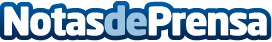 Se lanzan campañas contra el uso sexista del juguete para las compras de NavidadLa Consejería de Familia e Igualdad de Oportunidades ha lanzado una campaña, de cara a las compras de Navidad, para fomentar la elección de juguetes sin estereotipos de género que limiten el desarrollo de la personalidad de niños y niñas.Datos de contacto:Nota de prensa publicada en: https://www.notasdeprensa.es/se-lanzan-campanas-contra-el-uso-sexista-del Categorias: Sociedad Murcia Entretenimiento Ocio para niños http://www.notasdeprensa.es